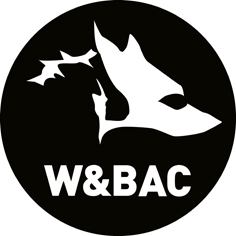 Wolverhampton and Bilston A C Minutes 09 November 2017Actions / Matters Arising from previous Meeting – discussed by the committee & the action plan was updated.Team Managers ReportWest Mids XC – finished 2nd on day but over 500 points behind leaders Rugby.  Some dropped out on day but those there had good performances. Dropped valuable points on U13 girls.Midlands XC Relays – had gold for U13 lads, U15 lads, U11 girls. U17 women came 2nd and the lads 3rdNational XC Relays – sent 3 teams, U15 girls finished 6thJack Pickett won Bridgnorth 10kCoven Canter – 104 runners. Thanks to all helpersHealth & SafetyIt has been raised this evening that there has been swearing on the track from older athletes. We need to be mindful that there are 7 year old children on there. Need to remind athletes of track etiquette. Some athletes were spread across track and came in front of other groups.We shall be looking at new signageFixtures & TransportXC for men & women on Saturday 11th November – no transport requiredXC for juniors at Warley Woods on Sunday 12th November – no transport required.Turkey Trot – Sunday 17 December, online entries are now openIndoor event at Sheffield on 2nd December – transport bookedNew Members/ Resignations/Transfers22  new members1 resignation  0 transfers   Duty of care & Positive Outcomes Mental HealthWe shall be receiving a talk from one of our club members re the above at the December meetingAGMA list of officers had been made available to all committee members at the start of the meeting. Ruth went through each role. Those who were at the meeting confirmed as to whether they wished to continue with their role. These will be voted in at the AGM A spreadsheet was made available to all committee re Training Fees & Membership Costings. A lengthy conversation took place amongst the committee as all items were discussed in detail.The expenditure breakdown for the last 12 months was that the club took was in credit for £1,703.00.The following Recommendations were made to the committee;Increase the track fee to £4 for non-membersIncrease the training fee for everyone U20 to £2.50Introduce a social membership of £20.00Increase the membership prices (detailed on spreadsheet)No increase to training feeAll members pay training fee Recommendation 6 caused a huge discussion amongst the committee as some coaches felt strongly that juniors were paying far more monies than adults.Re recommendation 2, a vote took place and on a majority the committee would put in a proposal at the AGM to increase the training fees for U20 to £2.50.The Constitution & Rules were discussed. A separate sheet has been produced with all amendments to be voted for/against at the AGM. This will be made available to all club members at the AGMAOBDate of AGM – Thursday 16th November 2017Date and Time of Next Meeting Thursday 14th December 2017 at 8pm